Polskie i ukraińskie narracje dawnej Rzeczypospolitej.13-14 grudnia 2019, Warszawa, Marszałkowska 9/15  siedziba Fundacji Samorządność i Demokracja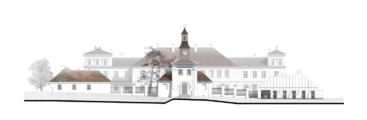 Akademia WschódPiątek 15.00 Powitanie: 	Zbigniew Gluza, Ośrodek KARTAKazimierz Wóycicki, Akademia Wschód15.30  Dyskusja wprowadzająca prof. Jarosław Hrycak, prof. Andrzej Zakrzewski, prof. Andrzej SzeptyckiModeracja: Kazimierz WóycickiDyskusja17.00  Kategoria kolonializmu w polsko-ukraińskich debatach historycznychprof. Andrzej Szeptycki17.20 Dawna Rzeczypospolita w twórczości Tarasa Szewczenkidr Walery Butewicz18.30  Dyskusja: Zmiana narratywów a badania historyczne prof. Jarosław Hrycak. prof. Tomasz Stryjek, prof. Andrzej Zakrzewski 19.00 Prezentacja najnowszej  książki pod red. prof. Jarosława HrycakaSobota10.00 Między sobą. Polsko-ukraińskie narracje wspólnej przeszłościprof. Teresa Chynczewska-Hennel10.30 Przykre skutki braku pojęcia „Rzeczpospolitanin”prof. Andrzej Zakrzewski12.00 Przerwa na kawę12.30 Dyskusja:  Dawna Rzeczpospolita - dwie narracje czy jedna?prof. Jarosław Hrycak, prof. Teresa Chynczewska-Hennel, prof. Andrzej ZakrzewskiModeracja: Kazimierz WóycickiOkoło.15.00 zakończenie konferencjiOrganizator konferencji:Fundacja Domu Wschodniego, Akademia WschódKontakt Kazimierz Wóycickitel. +48 604 262 560Kazwoy@gmail.com